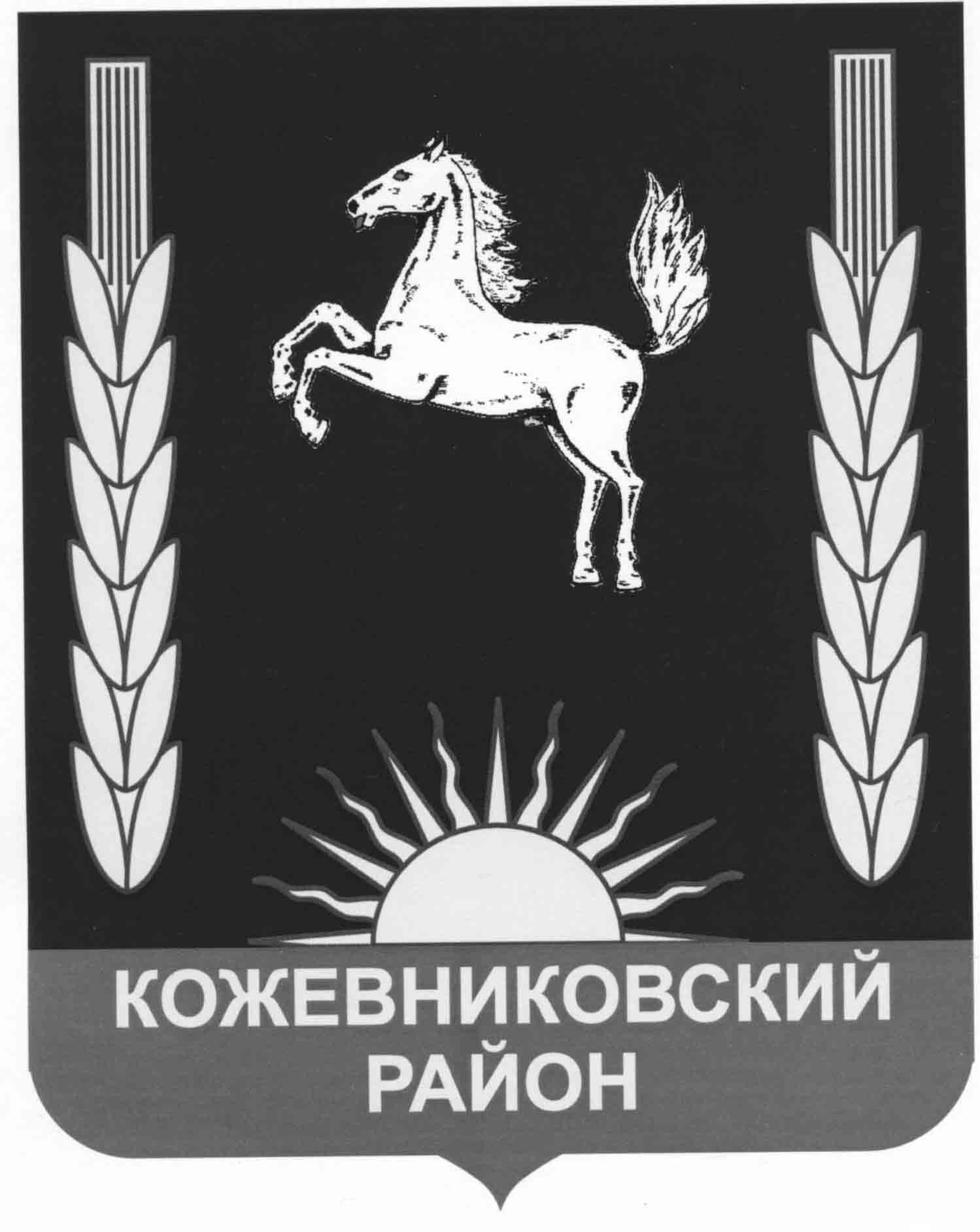 АДМИНИСТРАЦИЯ КОЖЕВНИКОВСКОГО РАЙОНАПОСТАНОВЛЕНИЕ23.08.2018                                                                                                                              № 531                                                                                                                                            с. Кожевниково  Кожевниковского района Томской областиО внесении изменений в постановление Администрации Кожевниковского района                               от 16.04.2014 № 230 «Об утверждении Правил принятия решений о предоставлении субсидии из районного бюджета на осуществление капитальных вложений в объекты капитального строительства муниципальной собственности Кожевниковского района и приобретение объектов недвижимого имущества в муниципальную собственность Кожевниковского района»В целях совершенствования нормативного правового акта,  ПОСТАНОВЛЯЮ:1. В  пункте 11 Правил принятия решений о предоставлении субсидии из районного бюджета на осуществление капитальных вложений в объекты капитального строительства муниципальной собственности Кожевниковского района и приобретение объектов недвижимого имущества в муниципальную собственность Кожевниковского района, утвержденных Постановлением Администрации Кожевниковского района от 16.04.2014 № 230 «Об утверждении Правил принятия решений о предоставлении субсидии из районного бюджета на осуществление капитальных вложений в объекты капитального строительства муниципальной собственности Кожевниковского района и приобретение объектов недвижимого имущества в муниципальную собственность Кожевниковского района»:а) дополнить  подпунктами «ж» (1) и «ж (2)» следующего содержания:«ж(1)) общий объем капитальных вложений в строительство (реконструкцию, в том числе с элементами реставрации, техническое перевооружение) объекта капитального строительства и (или) приобретение объекта недвижимого имущества, с указанием размера средств, выделяемых на подготовку проектной документации, проведение инженерных изысканий, выполняемых для подготовки такой проектной документации, а также на проведение технологического и ценового аудита, аудита проектной документации, - в случае, если субсидия на указанные цели предоставляется;ж(2)) распределение (по годам реализации инвестиционного проекта) общего объема капитальных вложений в строительство (реконструкцию, в том числе с элементами реставрации, техническое перевооружение) объекта капитального строительства и (или) приобретение объекта недвижимого имущества, рассчитанного в ценах соответствующих лет реализации инвестиционного проекта;»;         б) подпункты «л» и «м» считать утратившими силу.2. Опубликовать настоящее постановление в районной газете «Знамя труда» и разместить на официальном сайте органов местного самоуправления   Кожевниковского района в сети «Интернет».3. Настоящее постановление вступает в силу с даты его официального опубликования.            4. Контроль за исполнением настоящего постановления возложить на заместителя Главы Кожевниковского района по жилищно-коммунальному хозяйству, строительству, общественной безопасности   Вакурина В.И..  Глава   района                                                                                                            А.М. ЕмельяновНачальник отдела правовой                                             Заместитель Главы  района по жилищно-и кадровой работы                                                              коммунальному хозяйству,                                                                                               строительству, общественной                                                                                               безопасности                                                                                                                            ___________ В.И. Савельева  	        ___________ В.И. Вакурин«___»_____________2018 г.	     «_____» ________ 2018 г.                                                                                          Начальник Управления финансов	____________ О.Л. Вильт                                                                                                         «_____» _________2018 г.Е.Н.Михайлова21-345